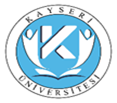 ŞEFGÖREV TANIMIDoküman No ŞEFGÖREV TANIMIİlk Yayın Tarihi ŞEFGÖREV TANIMIRevizyon Tarihi ŞEFGÖREV TANIMIRevizyon No ŞEFGÖREV TANIMISayfa 1/2   BirimiBAPGörev UnvanıŞef.En Yakın Yönetici  Birim AmiriYokluğunda Vekâlet EdecekGörevlendirilen PersonelGörevin/İşin Kısa TanımıKayseri Üniversitesi üst yönetimi tarafından belirlenen amaç ve ilkelere uygun olarak; birimin tüm faaliyetleri ile ilgili, etkenlik ve verimlilik ilkelerine uygun olarak yürütülmesi amacıyla, büro işlerini yapar.Görev, Yetki ve SorumluluklarBirimin gereksinimi olan her türlü kırtasiye malzemelerinin alınmasını, fax, fotokopi makinesi, bilgisayar v.b. demirbaşın korunması ve bakımlarının yapılmasını, bunlara ait kayıtların tutulmasını sağlamak. Personele ait yıllık izin listelerinin yapılmasını ve onaya sunulmasını sağlamak Üst makamlardan birime gelen emir, talimat ve yönerge v.b. duyuruları personele imza karşılığı tebliğ ederek dosyalanmasını sağlamak. Birim çalışanlarının ödenek, tazminat, masraf, yolluk ve diğer mali haklar ve izin işlemlerinin ilgili birimler ile eşgüdüm içerisinde yürütülmesini sağlamak Gelen, giden yazıları, şikâyetlerle ilgili bilgileri ve saklanması gerekli diğer belgelerin dosyalanmasını sağlamak.Amirlerinin vereceği benzeri görevleri yapmakBulunduğu birimin memurları tarafından hazırlanan yazı ve dosyaları içerik ve biçim yönünden inceleyerek gerekli düzeltmelerin yapılmasını sağlamak.Evrak dosyalarında bulunan numara, tarih, gideceği yer, imza ve benzeri eksiklikleri inceleyerek gerekli önlemleri almak.Tamamlanmış olan evrak ve dosyaları ilgililere dağıtarak kontrollerini yaptırma ve sevk memurlarına verilmesini sağlamak. HazırlayanOnaylayanŞEFGÖREV TANIMIDoküman No ŞEFGÖREV TANIMIİlk Yayın Tarihi ŞEFGÖREV TANIMIRevizyon Tarihi ŞEFGÖREV TANIMIRevizyon No ŞEFGÖREV TANIMISayfa 1/2Görev, Yetki ve Sorumluluklarİşlemi bitmemiş evrakı ilgili memuru ile birlikte izleyerek sonuçlandırmakBirimindeki memurların devam ve çalışmalarını izlemek, işlerin zamanında sonuçlandırılmasını sağlamakGelen ve giden evrakın kayıt, çoğaltma, dağıtım, dosyalama, sevk ve arşivleme hizmetlerini izlemek ve yapılmasını sağlamak. Gizliliği olan evrak, dosya ve diğer bilgiler için mevzuata uygun önlemleri almak. Birimindeki memurların devam ve çalışmalarını izlemek, işlerin zamanında sonuçlandırılmasını sağlamak.Görevin Getirdiği Nitelikler657 Sayılı Devlet Memurları Kanun’unda ve ilgili mevzuatlarda belirtilen genel niteliklere sahip olmak. En az iki yıllık Yüksekokul mezunu olmak. Yaptığı iş ile ilgili mevzuatı bilmek. Görevini gereği gibi yerine getirebilmek için gerekli iş deneyimine sahip olmak.    HazırlayanOnaylayan